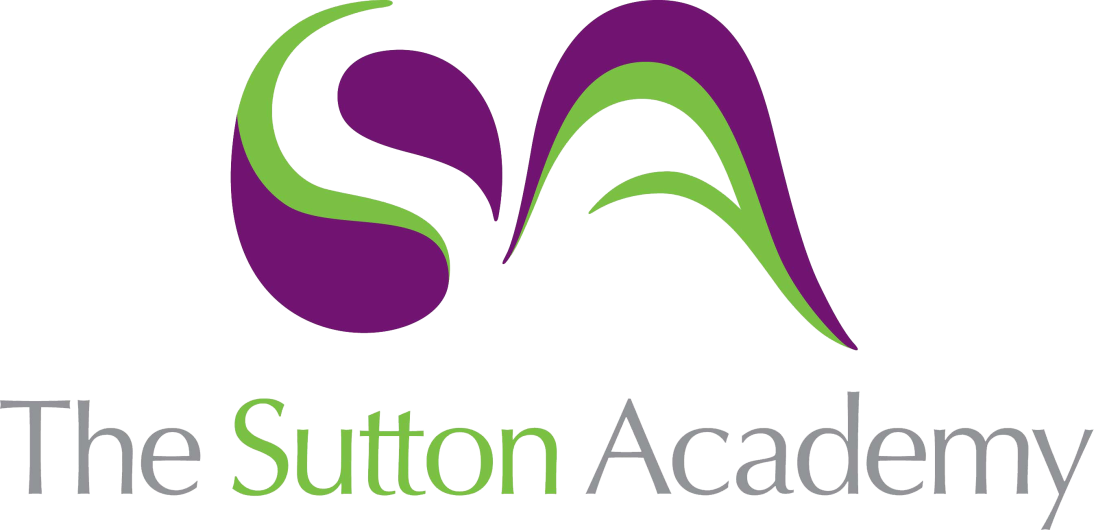 Knowledge Rich Curriculum Plan GCSE PE - Movement Analysis (Levers, planes of movement and axes of rotation)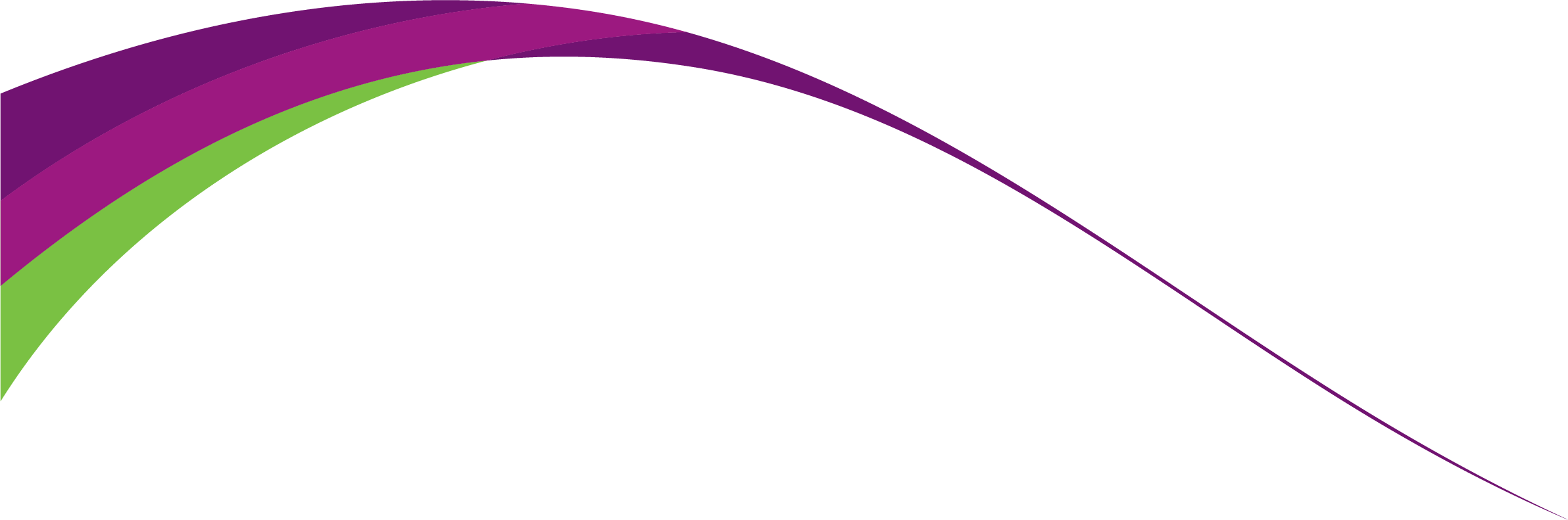 Lesson/Learning Sequence Intended Knowledge:Students will know that…Tiered VocabularyPrior Knowledge:In order to know this students, need to already know that…Assessment Lesson 1 - 1.1.c - lever systemsKnow what makes up a lever systemBones act as lever armsJoints act as pivotsMuscles provide the effort to move loads (weight)Load (weight) of the body parts that are moved - forces needed to lift, push or pull thingsLever - is a rigid structure, a length of a bone that turns about a pivot (joint) Lever can be used to increase the force of movementThe three classes of levers and their use in physical activity / sport1st class lever - neck - heading a ball2nd class lever - ankle - high jump3rd class lever - elbow - bicep curl1, 2, 3 - F L EKnow the definition of mechanical advantageMechanical advantage - Some levers (1st and 2nd class) provide a mechanical advantage. This means that they allow you to move a large output load with a smaller effort. LeverPivotEffortLoad / weightMechanical advantageKnow the names of the main bones and muscle in the human body that allow movement to take placeKnow how muscle contraction causes movement at a joint (change of angle at a joint)Targeted QuestioningActive plenaryPoint to partnerLabel the diagram of lever systemsApplication task - which lever system?Application task - how does the golfer, baseballer gain mechanical advantage?Lesson 2 - 1.1.c - planes of movement and axes of rotationKnow the meaning of a plane of movementPlane of movement - imaginary lines running through the body that divide the body in three waysKnow the location of planes of movement in the body and their application to physical activity and sportFRONTAL PLANE - runs vertically and divides the body into anterior (front) and posterior (back) - movements in this plane of abduction and adduction - e.g. ‘jumping jack’ / breast stroke leg actionTRANSVERSE PLANE - divides the body into upper (superior) and lower (inferior) sections. Movements in this plane are rotational - e.g. arm action cricket bowler (circumduction)SAGITTAL PLANE - splits the body vertically into left and right sides. The movements of this plane are the up and down movements of flexion and extension - e.g. leg action in runningPlane of movementFrontal planeAnterior (front)Posterior (back)AbductionAdductionTransverse planeSuperior (upper)Inferior (lower)RotationalCircumductionSagittal planeVerticallyFlexionExtensionKnow the definitions of the terms: flexion, extension, rotation, abduction and adduction from joint action lesson (1.1.a)Gymnastics - practical unit (Y8) - discussing joint action (terms above) - introduce to terms (anterior/posterior)Trampolining - practical unit (Y9) - discussing rotation - speed of rotation - role of arms/legs being tight to body (speed up rotation) or wide from body (slow down rotation)Athletics - (Y7-9) - introduce to terms flexion and extension when teaching the names of muscle responsible for joint action when running/sprinting and teaching arm/leg actionbicep - responsible for flexion at elbowtricep - responsible for extension at elbowhamstrings - responsible for flexion at kneequadriceps - responsible for extension at kneePose pause pounce bounceTargeted questioningWhite boards Q&AApplication taskLesson 3 - 1.1.c - axes of rotationKnow the meaning of the term - axisAxis - is a straight line around which an object rotates.Know the meaning axes of rotationAxes of rotation - the centre around which something rotatesKnow the three axes of rotationFRONTAL - (Back to front) - e.g. cartwheelTRANSVERSE - (Side by side) - e.g.  SomersaultLONGITUDINAL - Top to bottom) - e.g. Pirouette in danceAxisAxes of rotationFrontal axisTransverse axisLongitudinal axisTrampolining - practical unit (Y9) - discussing rotation - speed of rotation - role of arms/legs being tight to body (speed up rotation) or wide from body (slow down rotation)White board Q&AWorksheet (SA/PA)Application task